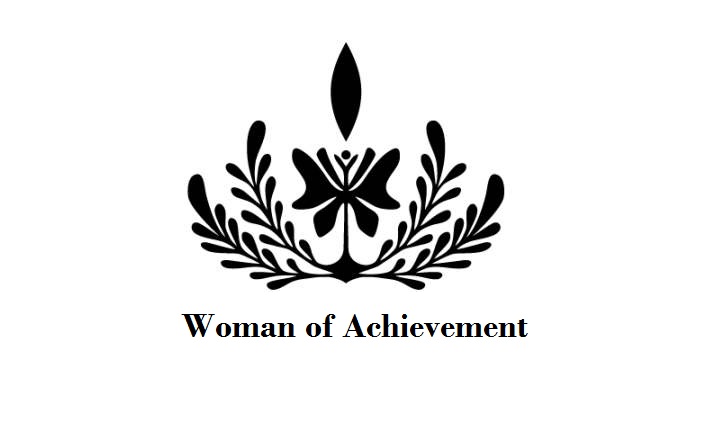     Woman of Achievement Official Entry FormI hereby apply to represent my STATE: _________________or CITY: __________________ In the National Woman of Achievement Pageant SystemName: ______________________________________________________________________________________Div:  Miss (19-27) ___ Ms. or Mrs. (28- 39) ___ Ms. Elite or Mrs. Elite (40 & up) ____ (CIRCLE MS. OR MRS.) Address: ________________________City:_________________County_________________________________ State _______ Zip ___________Cell Phone: _________________Alt. Phone: ____________________________Email Address: ___________________ Current Employment: _________________________________________Name of High School or College:  Attended: __________________________FAMILY INFO:  Husband Name (if applicable) _______________________ Children’s Names and/or Siblings:__________________________________________________________________________________________Past and Current Academic or Community Achievements & your plan for your platform, your reign, etc. (i.e. returning back to school and/or starting or continuing a valuable project within your community): _________________________________________________________________________________________________________________________________________________________________________________________________________________________________________________________________________________________________________________________________________________________________________________________________________________________________________________________________________________ _____________________________________________________________________________________________ College & Career—what are your college plans and/or career objectives for the future? ________________________________________________________________________________________________________________________________________________________________________________________________________________What volunteer or charity works have you completed in the past two years or are currently involved in? _______________________________________________________________________________________________________________________________________________________________________________________________________________________________________________________________________________________If you were to win, what is the one topic you would like to emphasize to women throughout your state? YOUR PLATFORM: ________________________________________________________________________________ ________________________________________________________________________________________________________________________________________________________________________________________________________________________________________________________________________________________________________________________________________________________________________________WHAT IS YOUR “Marketing” Plan statewide and/or nationally should you win the National Title?How would you propose to spend your year (if you were to be selected), in order to get this message to women and others  (i.e., through outreach programs, school assemblies, holding programs at YMCAs, volunteering at Senior Centers, Walks for Life, Media, etc.)—how do you propose to take your message to women throughout your state?_____________________________________________________________________________________________________________________________________________________________________________________________________________________________________________________________________________________________________________________________________________________________________________________________________________________________________________________________________________(OPTIONAL) Other pageants you have participated in: ________________________________________________-Page 2-CREATIVE EXPRESSION (SPEECH or TALENT SELECTION) 1) Name your proposed talent or speech. 2) Show a Visual Media (oil painting, photography display, or other non-performance art) or 3) Perform a Talent (i.e., Vocal, ballet, instrumental, modern dance, violin, dramatic monologue, etc.)  Please LIST what you will plan to present at the pageant:_______________________________________________________________________________________________________________________________________________________________________________________________________________________________________________________________________________________How did you hear about us? ______________________________________________________________________What three words describe you best:  1)                               2)                                 3)What are you most thankful about in your life? _______________________________________________________________________________________________________________________________________________________________________________________________________________________________________________________________________________________What is one of the biggest challenges you’ve had to overcome in life? __________________________________________________________________________________________________________________________________________________________________________________________What would you most like to be remembered for?  (What is your “life legacy” for those in your family?)_______________________________________________________________________________________________________________________________________________________________________________________________________________________________________________________________________________________What do you hope to gain from your pageant experience?  _____________________________________________________________________________________________________________________________________________________________________________________________________________________________________________________________________________________________________________________________________Why did you choose our pageant?  ___________________________________________________________________________________________________________________________________________________________________________________________________________________________________________________________SECONDARY TITLES I am interested in if my city or state representative has been selected:[Must have lived, attended school or have owned property in the states/regions listed below]1st Choice: ________________________________________2nd Choice: ________________________________________3rd Choice: ________________________________________THE ABOVE INFORMATION IS TRUE AND CORRECT TO THE BEST OF MY KNOWLEDGE. I agree to the categories and age divisions as stated on this application.Signature: __________________________________________ Date: _________________________Enclose a recent headshot or photo or email via info@womanofachievement.com $205 application fee to reserve a State Title or U.S. Regional Title OR $295 for crown and double rhinestone sash. Paypal:  Martinent1@gmail.com.  Money order/checks payable to:  Woman of Achievement, 333 W. Garvey Avenue, Suite #3 Monterey Park, CA  91754.Postmark Deadline:  Please mail this application by____________________________